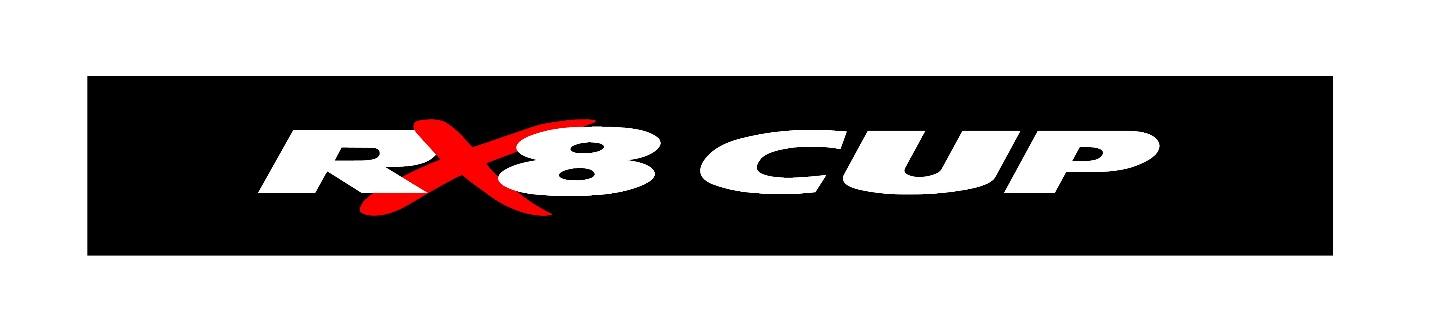 RX8 Cup 2022 Registration ApplicationRegistrations must be paid for all RX8 Cup vehicles to compete in the 2022 championship. Registration with the ARDC is compulsory for drivers to compete in the 2022 championship.RX8 Cup Series P/L35 Parramatta Rd Five Dock NSW 20460418 649 320Competitor DetailsRegistration fee for 2022 is $200.00----------------------.  Please make your payment via EFT to RX8 Cup Series Pty Ltd.Bank Details  Westpac BSB 032376  Account 366656.Please return form to rx8cup@bigpond.comBy payment of registration competitors agree to abide by the RX8 Cup Series Rules and Regulations.NameAddressPhoneEmailDate of BirthDriver CAMS Lic  #Licence Expiry DateLog Book #Dorian #ARDC Member #ARDC Expiry DateNext of Kin NameNext of Kin Contact #Entrant Name (owner of vehicle)Entrant Licence #Car #Car Colour